                      МКУК г-к Кисловодска «ЦБС»            18 +                                                   Библиотека-филиал № 5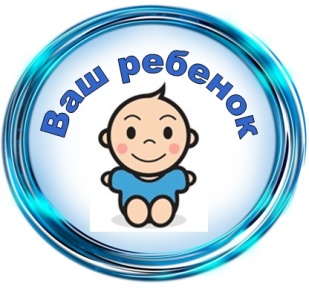 (Синдром дефицита внимания)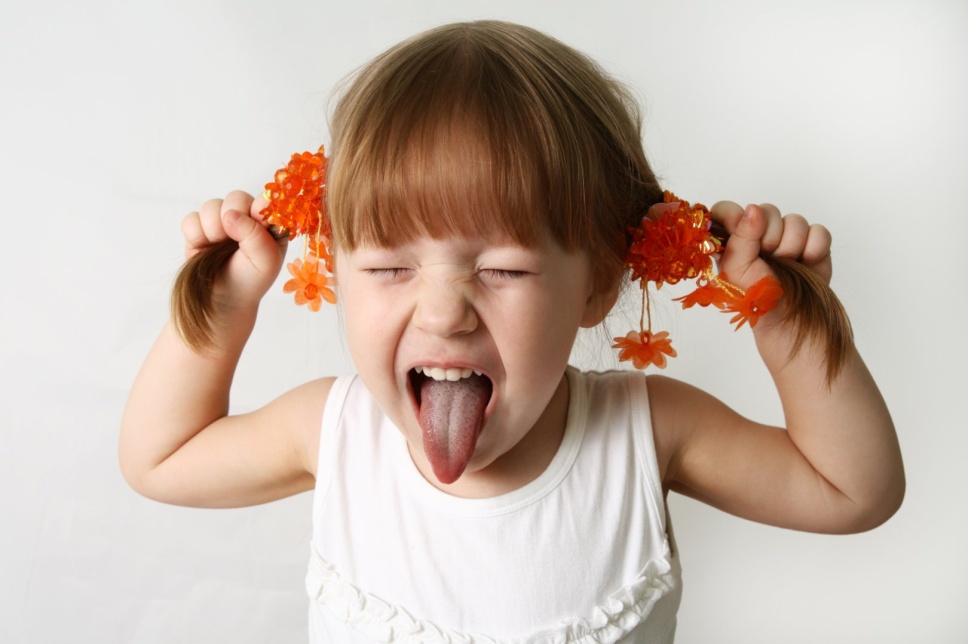 Кисловодск, 2022 г.ББК 88.8Д20 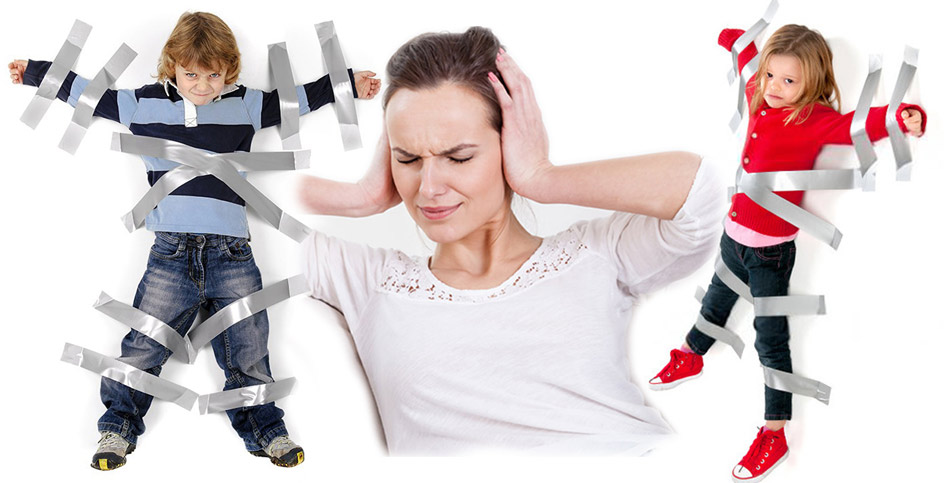 Дарите внимание своим детям (синдром дефицита внимания) : информационный буклет / Муниципальное казенное учреждение культуры города-курорта Кисловодска «Централизованная библиотечная система», библиотека-филиал № 5; сост. Л.В. Алтухова, отв. за выпуск Н.А. Морозова. – Кисловодск, 2022. – 16 с.За  последнее десятилетие увеличилось количество заболеваний, называемых  гиперактивностью, а  по-научному: синдром  дефицита внимания  у  детей.Самая распространенная причина проблем в учебе и нарушений поведения у ребенка – синдром дефицита внимания и гиперактивности (СДВГ). Расстройство наблюдается в основном у школьников и детей дошкольного возраста. Дети с таким диагнозом правильно воспринимают окружающее, но являются непоседами, проявляют повышенную активность, не доводят начатое до конца, не предвидят последствия своих поступков. С таким поведением всегда связан риск потеряться или получить травму, поэтому врачи расценивают его как неврологическое заболевание. 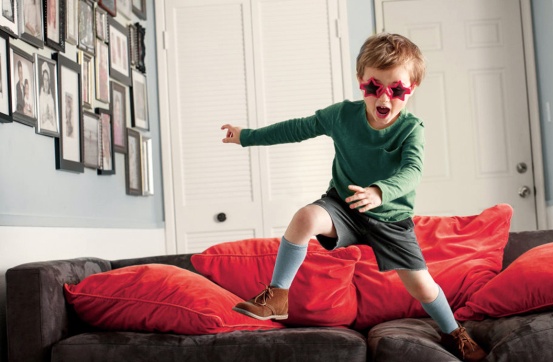  	СДВГ – это неврологическо-поведенческое расстрой-ство, формирующееся в детском возрасте. Основными проявлениями синдрома дефицита внимания у детей являются сложности в сосредоточении, гиперактивность, импульсивность. Невропатологи и психиатры расценивают СДВГ как стихийное и хроническое заболевание, для которого еще не найден эффективный способ лечения. Проблемы болезни характеризуются разными степенями выраженности, поэтому недооценивать ее нельзя. СДВГ влияет на взаимоотношения с другими людьми и качество жизни в целом. Заболевание носит сложный характер, поэтому у больных детей наблюдаются проблемы с выполнением каких-либо работ, обучением и освоением теоретического материала. Согласно биологии СДВГ является дисфункцией ЦНС (центральной нервной системы), которая характеризуется формацией головного мозга. Такие патологии в медицине считаются самыми опасными и непредсказуемыми. В 3-5 раз чаще СДВГ диагностируют у мальчиков, чем у девочек. У мальчиков болезнь проявляется чаще агрессией и непослушанием, у девочек – невнимательностью. 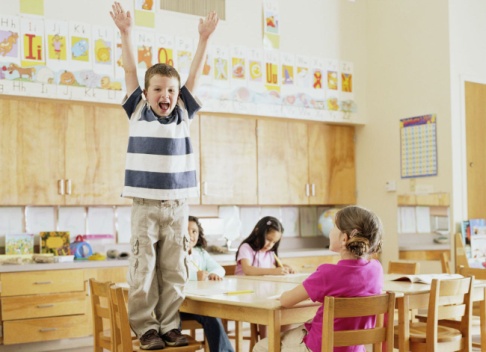 Ученые до сих пор не могут точно установить причины развития этого заболевания. По многолетним наблюдениям установлено, что появление СДВГ провоцируют следующие факторы: Генетическая предрасположенность. Не исключает присутствие недомогания у ближайших родственников ребенка.  Патологическое влияние. Осложнения и патологии во время вынашивания плода и родовой деятельности. Патологическое влияние происходит по следующим причинам: курение матери; прием лекарств во время беременности; преждевременные или быстрые роды; неправильное питание ребенка; вирусные или бактериальные инфекции; нейротоксическое действие на организм. Травмы или инфекционные поражения головного мозга в раннем детстве. Иногда патологию может вызвать неблагоприятная психологическая обстановка в семье или неправильный подход к воспитанию. 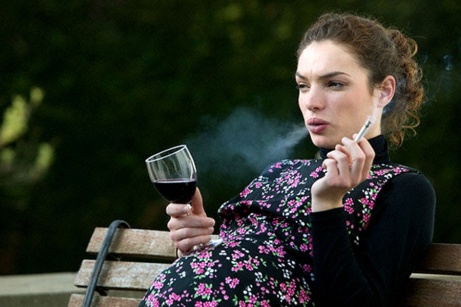 Плохая экология: воздействие токсичных веществ на организм беременной женщины: загрязненный  воздух, вода, бытовые предметы, загрязненных пестицидами продуктов.   Сложнее всего отследить симптоматику заболевания у детей дошкольного возраста от 3 до 7 лет. Родители замечают проявление гиперактивности в виде постоянного движения своего малыша. Ребенок не может найти себе увлекательное занятие, мечется из угла в угол, постоянно разговаривает. Симптомы обусловлены раздражи-тельностью, обидами, невоздержанностью в любой ситуации. По достижении ребенка 7 летнего возраста, когда пора отправляться в школу, проблемы возрастают.Дети с синдромом гиперактивности не успевают за своими сверстниками в плане обучения, так как не слушают излагаемый материал, ведут себя несдержанно на уроках.  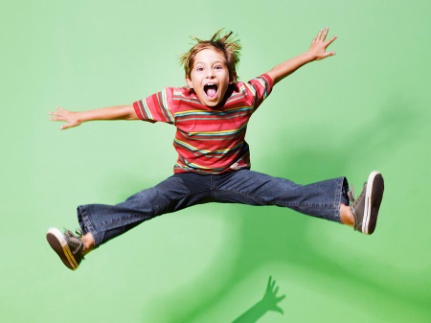 Достигая подросткового возраста, гиперактивный ребенок меняется. Происходит замена признаков заболевания – импульсивность превращается в суетливость и внутреннее беспокойство. У подростков болезнь проявляется безответственностью и несамостоятельностью. Даже в старшем возрасте отсутствует планирование дня, распределение времени, организованность.  Синдром дефицита внимания у детей врачи разделяют на три вида: Преобладание гиперактивности. Чаще наблюдается у мальчиков. Проблема возникает не только в школе. Везде, где требуется оставаться на одном месте, мальчишки проявляют крайнее нетерпение. Они раздражительны, беспокойны, не задумываются о своем поведении. 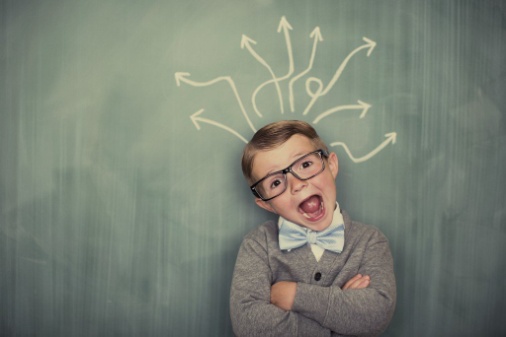 Преобладание  нарушения 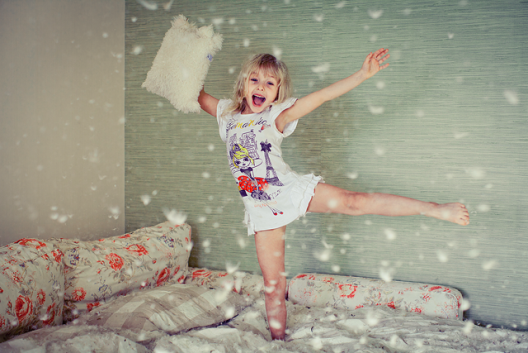 концентрации   внимания.Чаще встречаются у девочек. Они не могут сосредотачиваться на одной задаче, имеют трудности с выполнением команд, выслу-шиванием других людей. Их внимание рассеивается на внешние факторы. Смешанный вид, когда в равной степени выражен дефицит внимания и гиперактивность. В этом случае больного ребенка нельзя однозначно причислить к какой-либо категории. Проблема рассматривается индивидуально. Признаки, методы лечения и особенности поведения с таким ребенком родителям лучше подробно изучить. Только так можно откорректировать поведение и предотвратить более серьезные последствия патологии во взрослом возрасте.Как его лечить, ученые еще не до конца выяснили. Сложность в том, что патологию сложно диагностировать. Ведь ее симптомы часто совпадают с обычными отставаниями в развитии и неправильным воспитанием, возможно, избалованностью ребенка. Но есть и определенные критерии, по которым можно выявить патологию. Различают такие признаки синдрома дефицита внимания у детей: Постоянная забывчивость, невыполнение обещаний и незаконченные дела. Неспособность концентрировать внимание. Эмоциональная неустойчивость. Отсутствующий взгляд, погружение в себя. Импульсивность - недостаточное управление действиями при выполнении задания.  Двигательная расторможенность. Постоянно скачет, ёрзает на стуле, вертится.  Рассеянность, которая проявляется в том, что ребенок все время что-то теряет.  Нарушения в состоянии здоровья. Признаки его заметны в различных нарушениях психического и физ-ического здоровья. Чаще всего это заметно по появлению депрессий, страхов, маниакального поведения или нервного тика. Последствиями такого расстройства являются заикание или энурез. У детей с дефицитом внимания снижется аппетит, наблюдается расстройства сна, головные боли, утомляемость. 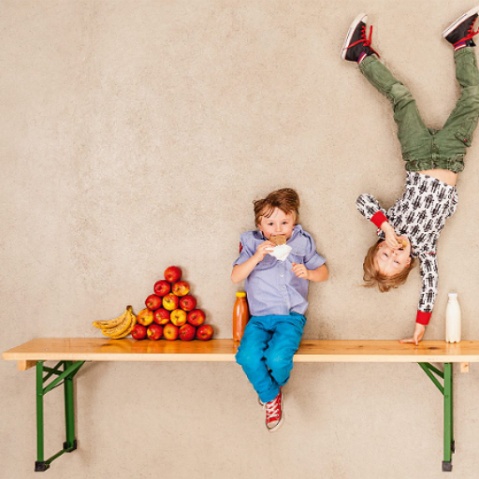 У детей с таким диагнозом неизбежны проблемы в общении, обучении, а часто и в состоянии здоровья.  Подростковый  возраст  видоизменяет симптомы. Внешняя импульсивность переходит во  внутреннюю  тре-вожность, суетливость. Неспособность самостоятельно планировать время и организовать деятельность приводит к безответственности. 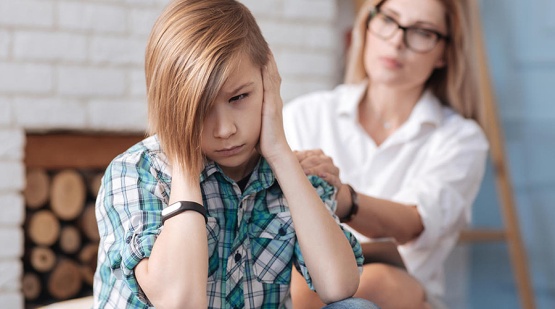 Слабая успеваемость и проблемы в общении с одноклас-сниками влияют на самооценку, что приводит к депрессивному состоянию, вспыльчивости.  Если подросток не перерастает заболевание, оно переходит во взрослый возраст. Сохраняются эмоциональная нестабильность, раздражительность, непунктуальность, забывчивость.Признаки патологии могут быть выражены по-разному. Иногда ребенок приспосабливается, и расстройство становится менее заметным. Но в большинстве случаев рекомендуется лечение, чтобы улучшить жизнь не только больному, но и окружающим. Хотя патология считается неизлечимой, определенные меры все же принимаются. Каждому ребенку они выбираются индивидуально. Чаще всего это такие методы:   Коррекция речи детей с СДВГ  Медикаментозное лечение. Коррекция поведения. Психотерапия. Особая диета, исключающая искусственные добавки, красители, аллергены и кофеин. Физиотерапевтические процедуры - магнитотерапия или транскраниальная микро-токовая стимуляция. 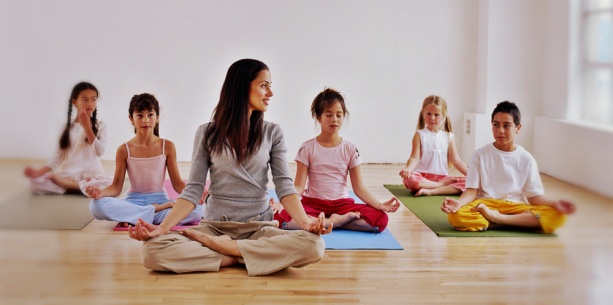 Альтернативные методы лечения - йога, медитация. Коррекция поведения. Для этого необходимо участие всех людей, окружающих ребенка, особенно родителей и учителей. Эффективны регулярные занятия с психологом. Они помогут ребенку преодолевать желание действовать импульсивно, держать себя в руках и правильно реагировать на обиду. Родителям и педагогам необходимо постоянно поощрять правильное поведение таких детей. Только положительная реакция поможет им надолго запомнить, как нужно действовать.         Гиперактивный ребенок - особый, являясь очень чувствительным, он остро реагирует на замечания, запреты, нотации. Иногда ему кажется, что родители его совсем не любят, поэтому такой малыш очень нуждается в любви и понимании. Причем в любви безусловной, когда ребенка любят не только за хорошее поведение, послушание, аккуратность, но и просто за то, что он есть!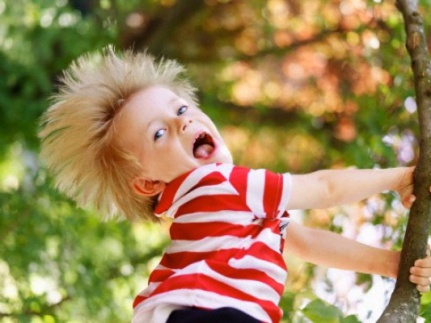 Совместными усилиями педагогов, психологов и других специалистов можно помочь ребенку. Но основная работа ложится на плечи родителей, создавая дома условия, способствующие выздоровлению ребёнка. А в общении с ним соблюдать определенные правила:   Проводить больше времени с малышом, играть и заниматься с ним.   Показывать, как сильно его любят.   Проявлять нежность, заботу.  Использовать физический контакт. Держать за руку, поглаживать, обнимать.  Ставить перед ребенком посильные задачи.  Ставить ребенку задание в виде коротких инструкций.  Делать перерывы в несколько минут между каждым видом деятельности. Не запрещать проявлять физическую активность во время занятий. Если он машет ногами, крутит в руках различные предметы, переминается возле стола, это улучшает его мыслительный процесс. Ели же   ограничить эту мелкую активность, то мозг ребенка впадет в ступор и не сможет воспринимать информацию.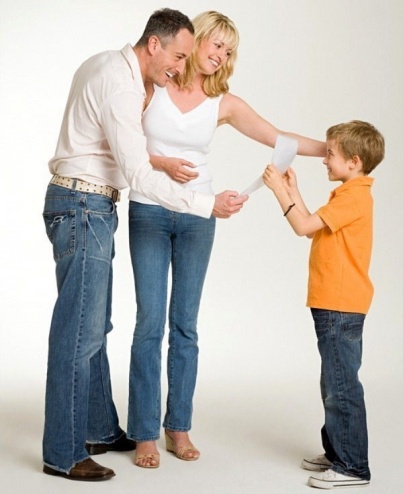 Хвалить за каждый успех. Делать это один на один и в кругу семьи.  Оградить от длительного прос-мотра телевизора и сидения за компьютером. Примерная норма – 10 минут на каждый год жизни. Так 6-тилетний ребенок не должен смотреть телевизор дольше часа. Постоянно повышать самооценку ребенка. Детям с гиперактивностью необходимо заниматься спортом. Он даёт возможность выплеснуть двигательную активность в полезном русле. Спорт приучает к упорядо-ченности, дисциплине. Особенно полезны будут восточные единоборства, плаванье, легкая атлетика, велоспорт. Они направят активность ребенка в правильное русло. Командные виды спорта (футбол, волейбол) могут вызвать сложности. Травматичные виды спорта (дзюдо, бокс) могут повысить уровень агрессивности. 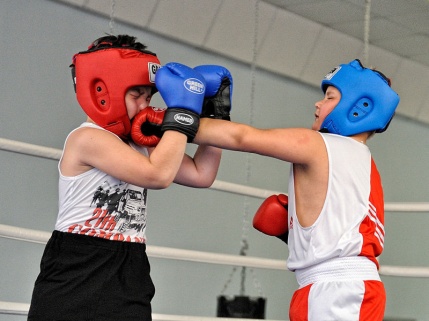 Самоорганизация. Научить школьника составлять список дел, перечень вещей, необходимых в поездке,  покупок. Нужно соблюдать строгий режим дня.  Нежелательное поведение ребенка нужно мягко пресекать, а правильные поступки поощрять. Дети обязательно должны достаточно отдыхать. Нельзя допускать переутомления.  Родителям необходимо сохранять спокойствие в любых ситуациях, чтобы быть примером для малыша.  Нельзя проявлять жалость. Не освобождать школьника от разнообразных домашних дел, подпитывая его статус «особенного». Он начнёт жалеть себя, что  отрицательно скажется на динамике лечения. Ребенок должен быть уверен в своих силах. Нужно подчёркивать успехи и игнорировать неудачи.  Наказывать проступки. Нельзя оставлять безнаказанным плохое поведение. Ругать действие, не ребёнка. Делать это мягко, но непоколебимо.  Дети с дефицитом внимания очень чувствительны к критике.Для обучения лучше найти такую школу, где возможен индивидуальный подход. В некоторых случаях возможно домашнее обучение. Часто дети с СДВГ имеют высокий уровень IQ и их называют «дети индиго». Если ребенок увлечется чем-то конкретным в подростковом возрасте, то он направит на это всю свою энергию и доведет до совершенства. Если это хобби перерастет в профессию, то успех гарантирован. Это дока-зывает тот факт, что большинство крупных бизнесменов и выдаю-щихся ученых в детстве страдали от синдрома дефицита внимания и гиперактивности.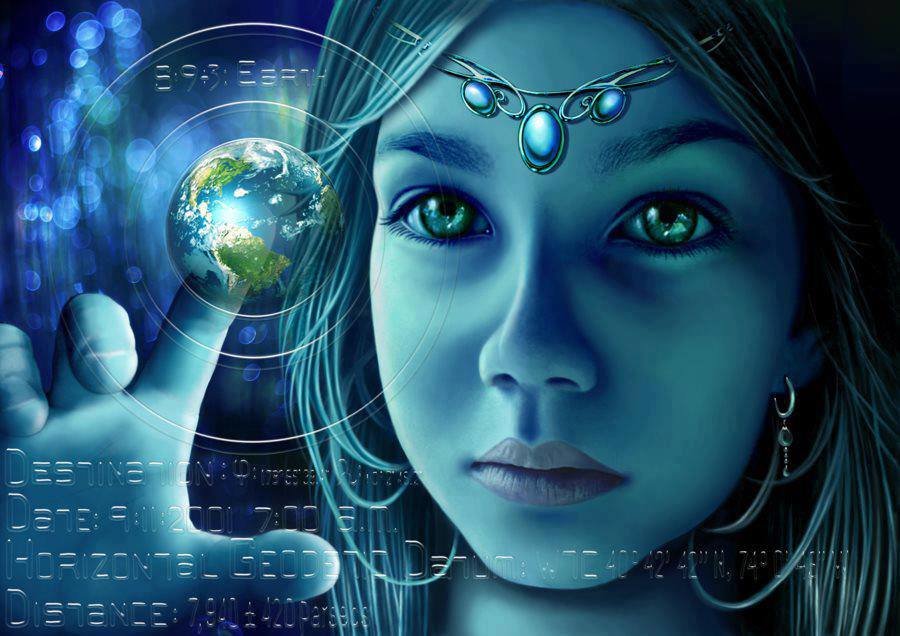 Только комплексный подход к воспитанию поможет ребенку адаптироваться к взрослой жизни и преодолеть последствия патологии.  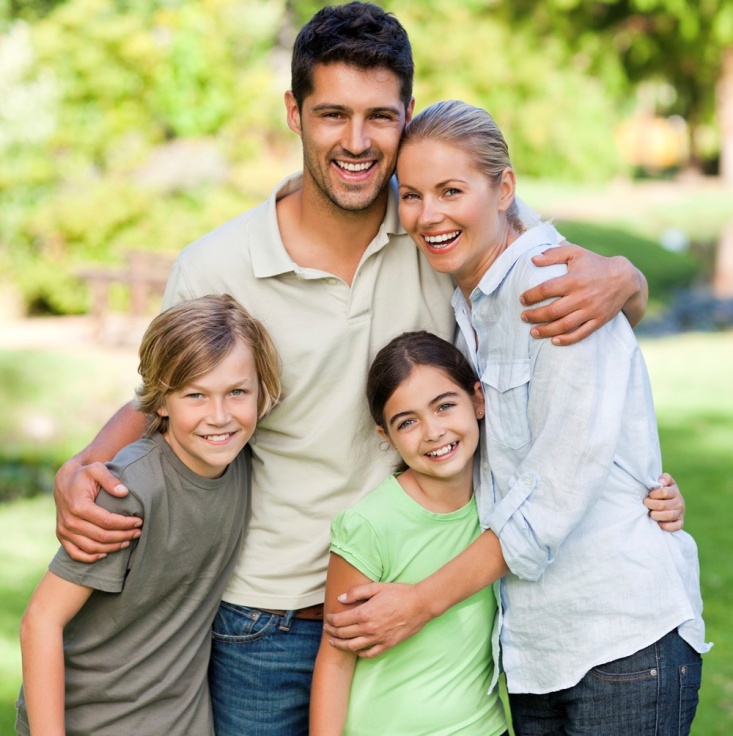 СДВГ – это диагноз, при котором преодолеть свои ограничения ребенок может только при помощи родителей, даже если им занимаются самые высококвалифицированные специалисты. От родителей требуется глубокое понимание проблем и потребностей ребенка, терпение и готовность пройти с ним длинный и непростой путь к выздоровлению или максимальной адаптации для самостоятельной успешной жизни.Содержание:                                                                                                                              Стр.      Что такое синдром дефицита внимания у детей?………...............3-4       Причины СДВГ……………………………………………………..4-5      Симптомы СДВГ…………………………………………...……….5-6      Виды СДВГ…….……….…………………………………………...6-7      Признаки СДВГ………………………………………..……………7-8      Последствия СДВГ………………………………………………….8-9      Лечение СДВГ……………………………………………………..9-10      Советы для родителей……………………………………………11-14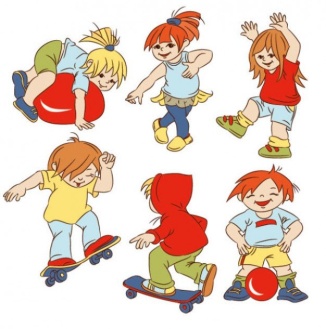 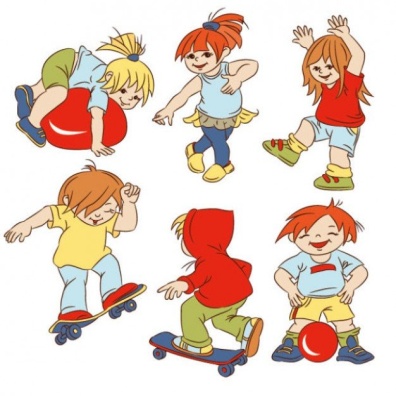 Ссылки на использованные источники: Дефицит внимания у детей: признаки и коррекция [Электронный ресурс]. - Режим доступа : http://fb.ru/article/275905/defitsit-vnimaniya-u-detey-priznaki-i-korrektsiya-sdvg---sindrom-defitsita-vnimaniya-i-giperaktivnosti-u-detey, свободный. - Заглавие с экрана. - (Дата обращения 30.01.2022).Как лечить СДВГ – синдром дефицита внимания с гиперактив-ностью? [Электронный ресурс]. - Режим доступа : https://www.miloserdie.ru/article/kak-lechit-sdvg-sindrom-defitsita-vnimaniya-s-giperaktivnostyu/, свободный. - Заглавие с экрана. - (Дата обращения 30.01.2022).Как правильно себя вести с ребенком при синдроме дефицита внимания [Электронный ресурс]. - Режим доступа : https://pups.su/psihologiya/defitsit-vnimaniya.html, свободный. - Заглавие с экрана. - (Дата обращения 30.01.2022).Синдром дефицита внимания и гиперактивности у ребенка [Электронный ресурс]. - Режим доступа : https://www.polismed.com/articles-sindrom-deficita-vnimanija-01.html, свободный. - Заглавие с экрана. - (Дата обращения 30.01.2022).Синдром дефицита внимания у детей - причины и симптомы, диагностика, методы лечения и коррекции [Электронный ресурс]. - Режим доступа : https://vrachmedik.ru/959-sindrom-deficita-vnimaniya-u-detej.html, свободный. - Заглавие с экрана. - (Дата обращения 30.01.2022).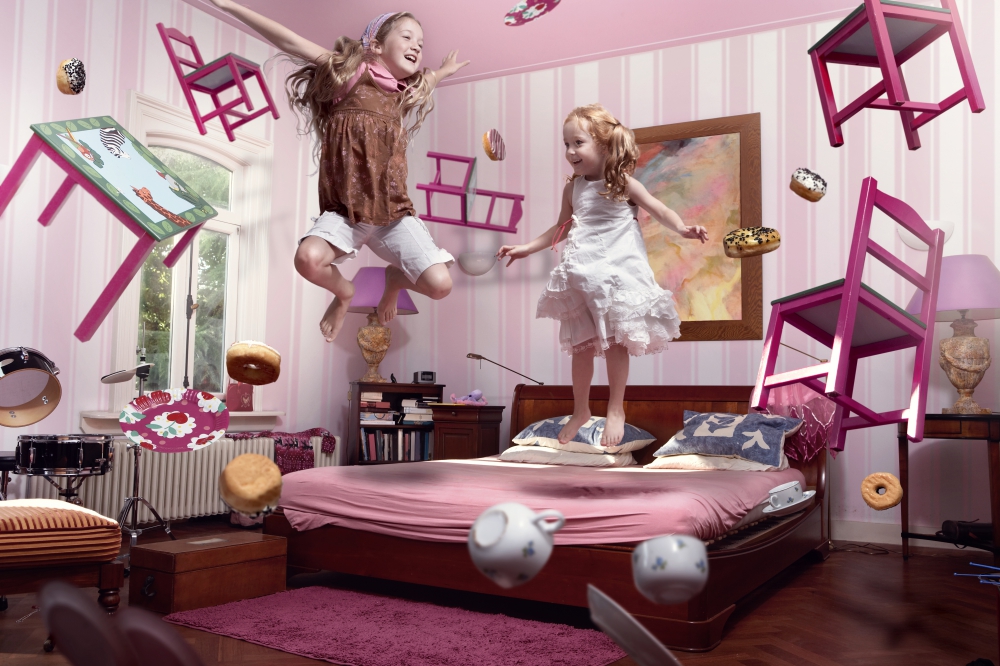 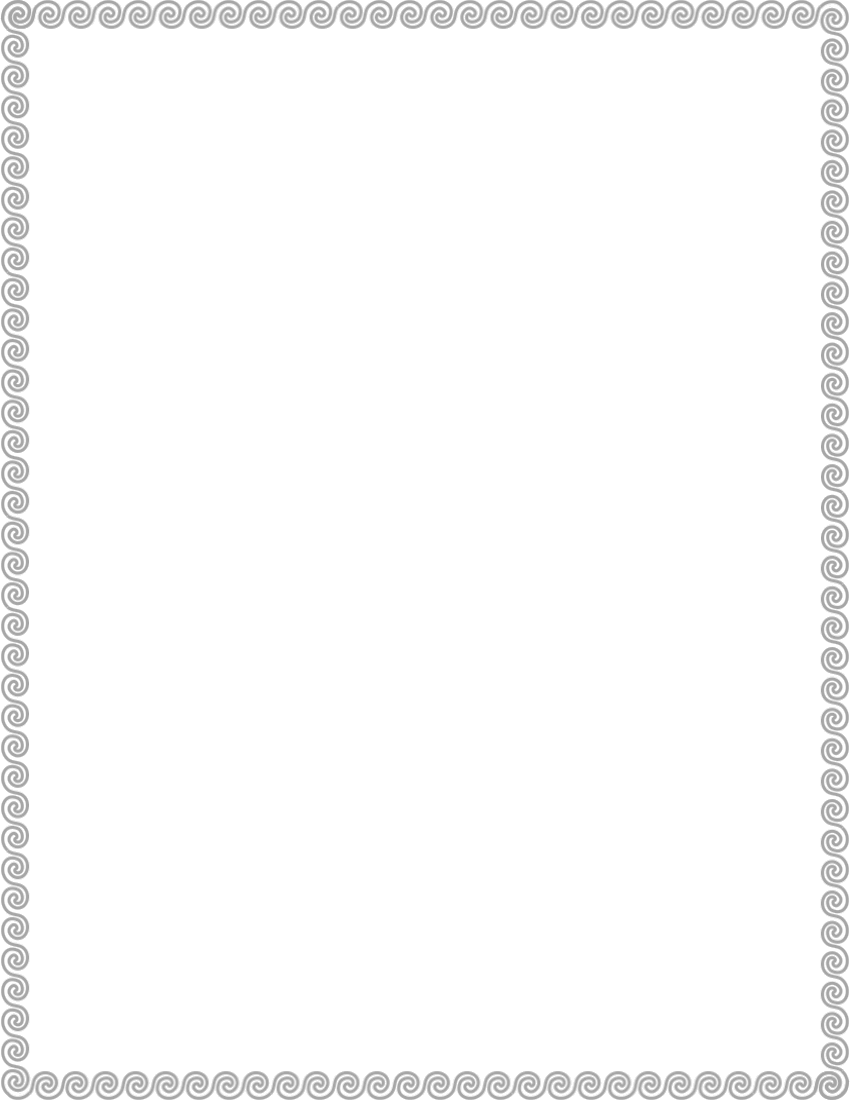 Ставропольский кр., г. Кисловодск,пр. Дзержинского, 43, тел: (87937) 6-61-03e.mail: kislovodsk-cbs-f5@yandex.ru